Publicado en Barcelona el 05/09/2022 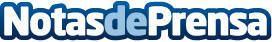 Julian Schnabel y A.R Penck: los artistas que el COE censuró en las Olimpiadas del 92Coincidiendo con el 30 aniversario de las Olimpiadas de Barcelona del 92 la casa de subastas Setdart licitará dos obras inéditas de Julian Schnabel y A.R Penck realizadas para el proyecto del mayor evento deportivo del mundoDatos de contacto:Marina Pelegrí932463241Nota de prensa publicada en: https://www.notasdeprensa.es/julian-schnabel-y-a-r-penck-los-artistas-que Categorias: Nacional Interiorismo Artes Visuales Sociedad Cataluña http://www.notasdeprensa.es